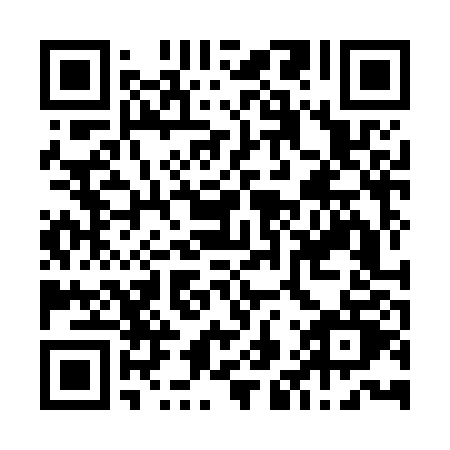 Ramadan times for Alzano, ItalyMon 11 Mar 2024 - Wed 10 Apr 2024High Latitude Method: Angle Based RulePrayer Calculation Method: Muslim World LeagueAsar Calculation Method: HanafiPrayer times provided by https://www.salahtimes.comDateDayFajrSuhurSunriseDhuhrAsrIftarMaghribIsha11Mon4:524:526:2512:174:236:096:097:3712Tue4:514:516:2412:174:246:116:117:3813Wed4:494:496:2212:174:246:126:127:4014Thu4:474:476:2012:164:256:136:137:4115Fri4:454:456:1912:164:266:146:147:4216Sat4:434:436:1712:164:276:156:157:4317Sun4:414:416:1512:154:286:166:167:4518Mon4:404:406:1312:154:296:186:187:4619Tue4:384:386:1212:154:306:196:197:4720Wed4:364:366:1012:154:316:206:207:4821Thu4:344:346:0812:144:326:216:217:5022Fri4:324:326:0712:144:326:226:227:5123Sat4:304:306:0512:144:336:236:237:5224Sun4:284:286:0312:134:346:246:247:5425Mon4:264:266:0112:134:356:266:267:5526Tue4:244:246:0012:134:366:276:277:5627Wed4:234:235:5812:124:376:286:287:5828Thu4:214:215:5612:124:376:296:297:5929Fri4:194:195:5412:124:386:306:308:0030Sat4:174:175:5312:124:396:316:318:0231Sun5:155:156:511:115:407:327:329:031Mon5:135:136:491:115:417:337:339:042Tue5:115:116:481:115:417:347:349:063Wed5:095:096:461:105:427:367:369:074Thu5:075:076:441:105:437:377:379:085Fri5:055:056:421:105:447:387:389:106Sat5:035:036:411:105:447:397:399:117Sun5:015:016:391:095:457:407:409:138Mon4:594:596:371:095:467:417:419:149Tue4:574:576:361:095:477:427:429:1510Wed4:554:556:341:085:477:437:439:17